Памятка для детей "Безопасное лето"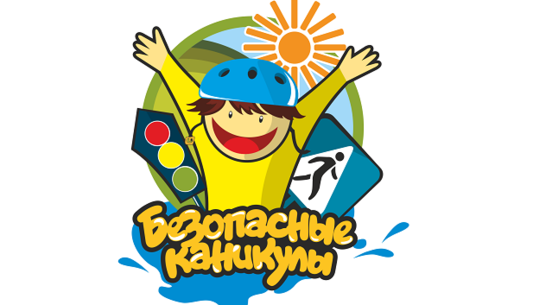 Поведение на водоёмах   - Купаться можно только в присутствии взрослых: в сложной ситуации они всегда помогут;- купаться можно только в хорошо знакомых местах, там, где под водой нет опасных предметов;- если не умеете плавать, купаться можно только в специально отведённых местах в присутствии взрослых;- плавайте только в том месте, которое огорожено буйками – это безопасная зона;- на надувных предметах плавать недалеко от берега – эти предметы могут порваться, зацепив что-нибудь острое.Поведение с огнём      - не играйте с открытым огнём, спичками, зажигалками и другими огневыми средствами, особенно – в лесу и на торфяном болоте в засушливое время года;- не разжигайте костер в лесу; разжигать костёр можно только со взрослыми на специально оборудованном кострище или в выкопанных углублениях; - не пользуйтесь горючими воспламеняющимися жидкостями;- уходя из дома, проверьте, выключены ли  газовые плиты и электронагревательные приборы.Поведение в грозуВо время грозы нельзя находиться рядом с водой, высокими деревьями и столбами, старайтесь найти надёжное укрытие; в открытом поле лучше сесть, пождав под себя ноги и обхватив колени руками.Поведение возле  сооружений электрической сетиНельзя подходить к таким сооружениям  близко и трогать любые узлы и детали: это может закончиться мгновенным поражением  электрическим  током, это угрожает самой жизни.Поведение в песчаных карьерахНельзя затевать любые игры с песком и не заходить на территорию карьеров: надо опасаться возможного обвала  песчаных пластов, это угрожает жизни.Поведение с незнакомыми взрослыми,поведение в общественных местах- Не отвечать на ненужные расспросы незнакомого человека, не давать ему никаких телефонных и любых адресных сведений, кроме тех случаев, когда о чём-то случившемся с вами надо сообщить  родителям или другим близким людям;- не садиться в машину или куда-то идти с незнакомыми людьми: это может закончиться чем-нибудь непоправимым;- не принимайте от незнакомых вам людей каких-либо предметов или любых знаков внимания, как бы вежливо они не обращались к вам;- не впускайте в ваш дом (квартиру) незнакомых людей без разрешения родителей, не заходите с ними в лифт или подъезд;- детям и несовершеннолетним подросткам после 23.00 часов нельзя находиться в общественных местах и на дорогах без сопровождения родителей (взрослых родственников);  - соблюдайте  правила  поведения в общественных местах.Поведение на дорогах- играйте   вдали от проезжей части;- не выбегайте   из-за  стоящего   транспорта, потому что автомобиль не может остановиться мгновенно;- обозначьте себя фликером в тёмное время суток или наступающее вечернее  время – будьте заметными для водителя;- переходите дорогу только по пешеходному переходу (на зелёный сигнал светофора);- посмотрите  сначала налево, потом – направо, убедитесь, что водитель  вас   пропускает;- никогда  не рассчитывайте   на  внимание  водителя, надейтесь  только на себя;- возле  любой  проезжей части дороги, в том числе – железной,  нельзя  передвигаться,  используя   наушники или говорить по  мобильному телефону;- не  ходите  по  железнодорожным путям – это очень опасно. Используйте   при   возникающей  опасности  телефоны:МЧС: -2-13-13_или  2-40-02_         Полиция__2-10-67_или  -02-      Скорая  помощь_-03-__           Пожарная служба- 2-11-75  или   -01-Территориальная  КДН и ЗППервомайского  МР                                                май  2018 года